Digital leaders minutes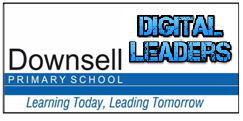 Date: 20.03.2018  Present: Miss Rahman, Nina, Julia, Matilde, Rohaan, Jawad, Samir and TosinAbsent: 0MINUTES ACTIONPupil voiceSheets have been given to digital leaders – to be returned to Miss Rahman by end of the weekSend copies to Mr ChettySupporting EYTicking off names on timetableSome digital leaders haven’t been attending due to tag rugby, cross country and SATs revisionYear 1 laptops will be used as EY laptops are locked upAfter SATS Year 6 will be back supporting EYNina will continue to go in supporting EYYear 1 Ticking off names on timetableSome digital leaders haven’t been attending due to tag rugby, cross country and SATs revisionAfter SATS Year 6 will be back supporting EYNina will continue to go in supporting TripAfter SATs, Miss Rahman will book digital leaders trip to Apple storeMiss Rahman to complete paperworkAOBNone